INDICAÇÃO Nº 3360/2018Indica ao Poder Executivo Municipal a troca de lâmpada na Rua Benjamim Fornazin, próximo ao nº 608, no Parque Planalto.Excelentíssimo Senhor Prefeito Municipal, Nos termos do Art. 108 do Regimento Interno desta Casa de Leis, dirijo-me a Vossa Excelência para indicar que, por intermédio do Setor competente, promova a troca de lâmpada na Rua Benjamim Fornazin, próximo ao nº 608, no Parque Planalto.Justificativa:Este vereador foi procurado por moradores, informando a necessidade de troca de lâmpada.Plenário “Dr. Tancredo Neves”, em 22 de maio de 2.018.Carlos Fontes-vereador-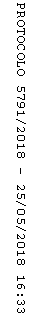 